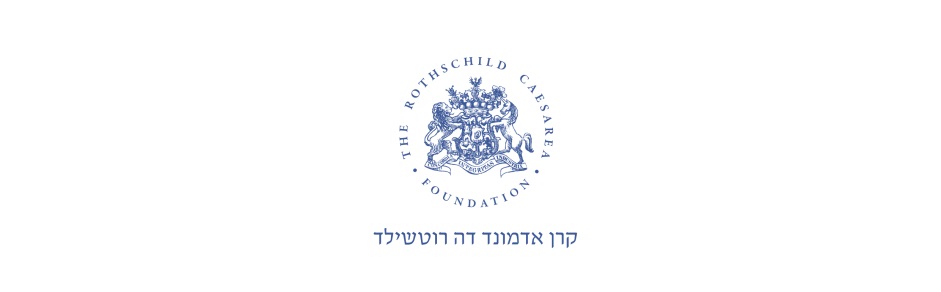 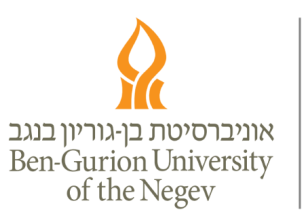 תכנית מלגות אריאן דה-רוטשילד לתלמידות דוקטורנטבאוניברסיטת בן-גוריון בנגב, לשנה"ל תש"פטופס בקשה למועמדת **המילוי באנגלית בלבדApplication Form Personal information:להלן החומר הנדרש - ( באנגלית):קורות חיים רשימת פרסומים (כולל הופעה בכנסים), רשימת פרסי הצטיינות גיליונות ציונים מכל שנות הלימודים הגבוהיםמכתב פניה של המועמדת, הכולל בין היתר פרטים על עשייה חברתית (עד שני עמודים) שתי המלצות (כאשר אחת מהן מהמנחה); במידה ולמועמדת יש שני  מנחים, יש לצרף שלוש המלצותתקציר תכנית המחקר ( עד שני עמודים)התחייבות לעסוק בפעילות התנדבותית בעלת אופי חינוכי במסגרות מוכרות, בהיקף של 56 שעות בכל שנת קבלת המלגה (יש  לחתום על כתב ההתחייבות ולצרף רק את המקור).טופס התחייבות למצ'ינג מלא וחתוםצ'ק ליסט מסומן וחתום ע"י כל הגורמים הרלוונטייםטבלה מרכזת עם פרטי המועמדת – כל מועמדת תמלא את פרטיה ותגיש את הקובץ למחלקה, כחלק מתיק המועמדות. הפקולטה תגיש לקרייטמן קובץ אקסל אחד מרכז עבור כלל המועמדות מטעמה. Family nameFirst nameI.D.Home AddressCell Phone NumberE-mail addressDate of birthCountry/city of birthYear of Aliyah to IsraelCitizenship(s)Family Status, name of spouseFacultyDepartmentPh.D. advisorResearch topic